Инструкция по сборке кровати FE-2Поставщик оставляет за собой право вносить конструктивные изменения не меняющих функциональные свойства изделия.Положите кровать ложем вниз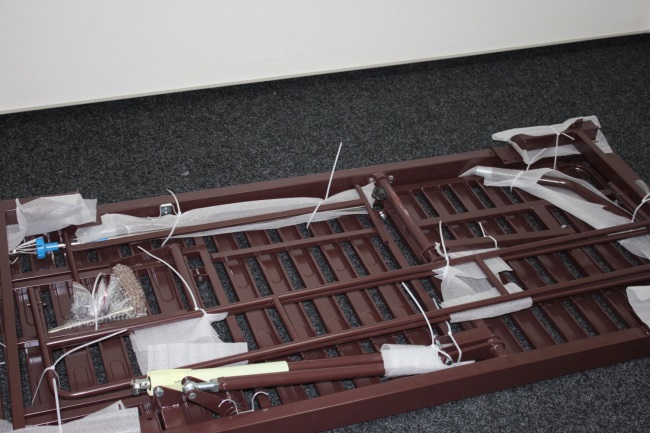 Уберите все пластиковые хомуты, которыми прилеплены комплектующие. Уберите комплектующие из ложе кровати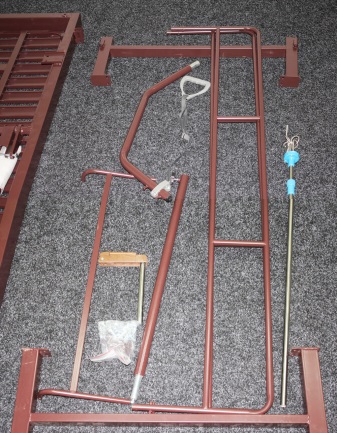 Прикрепите ножки кровати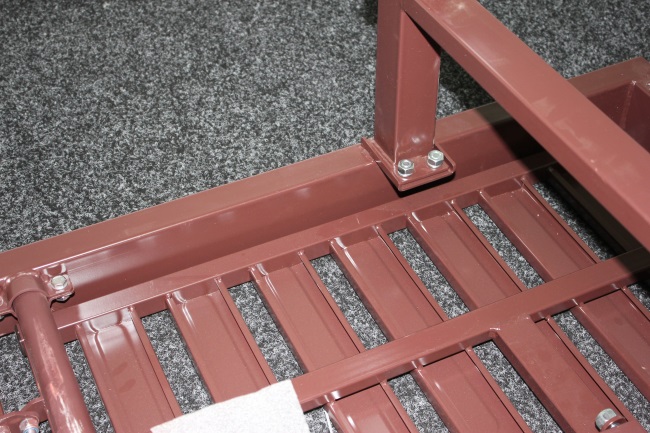 Приверните колеса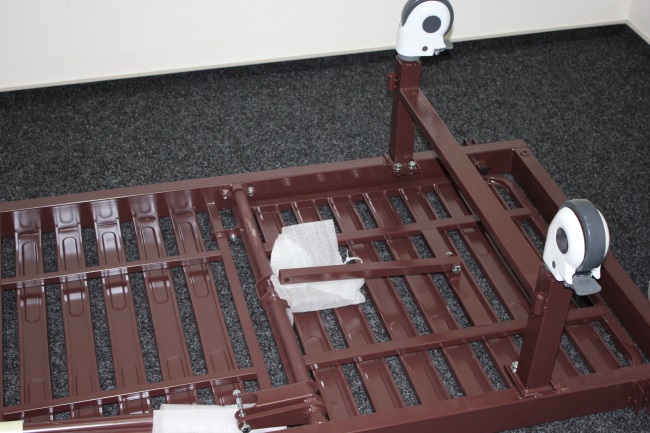 Прикрепите длинную тягу механизма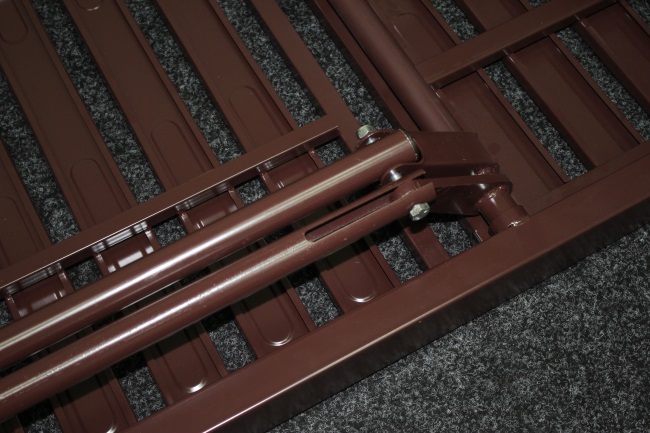 Прикрепите короткую тягу (если отверстие не совпадает покрутите червячный механизм)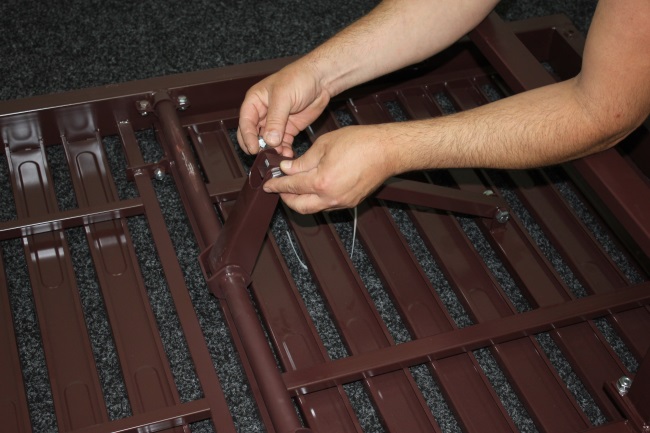 Переверните кровать. Поставьте на колеса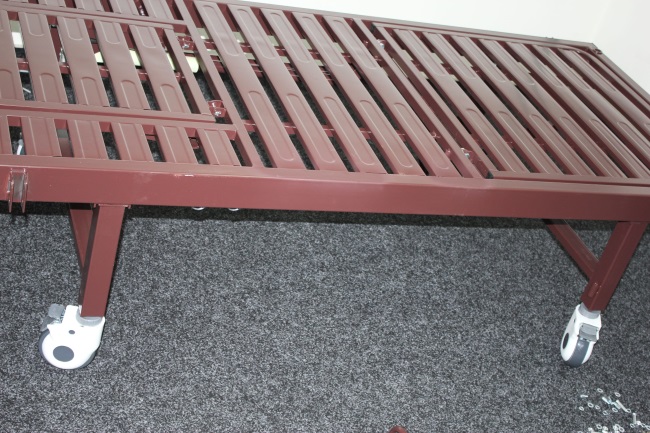 Возьмите изголовье и изножье. 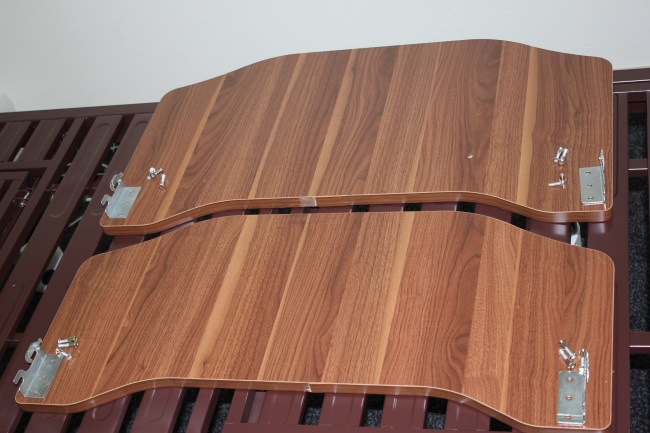 Прикрепите механизм крепления (правый и левый)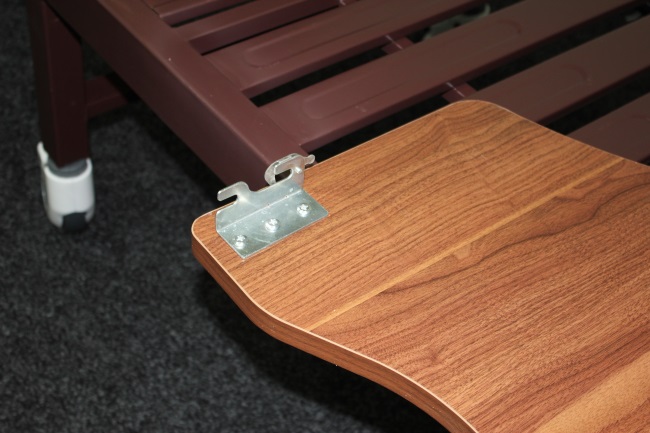 Установите боковины. В ось не забудьте вставить фиксатор.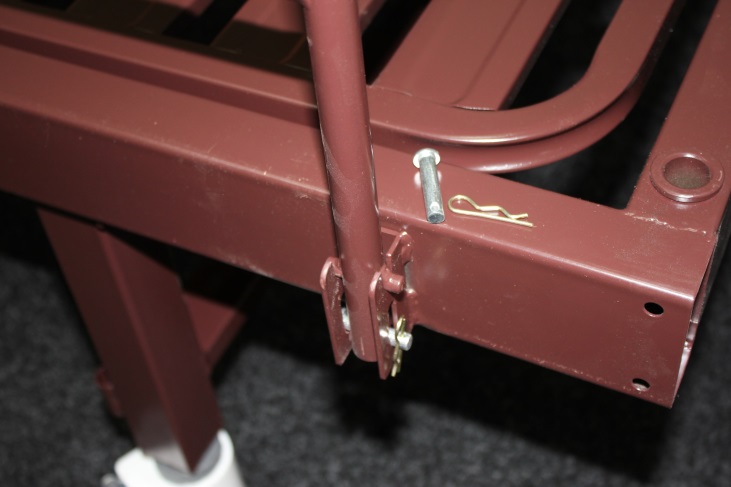 Установите получку для хранения столика под кровать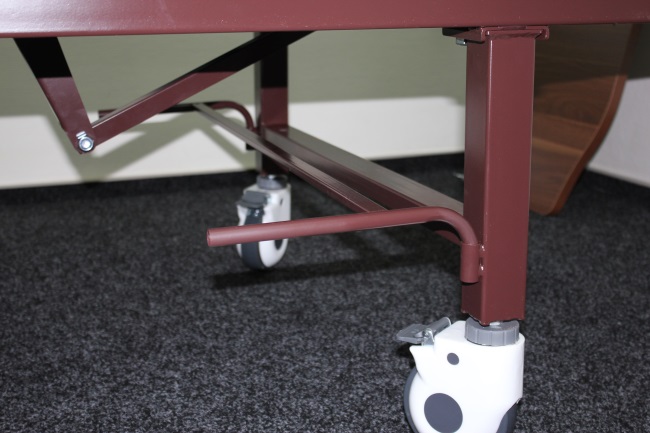 Установите крепеж для фиксации изголовья и изножья. Для установки нужно вынуть пластиковую заглушку.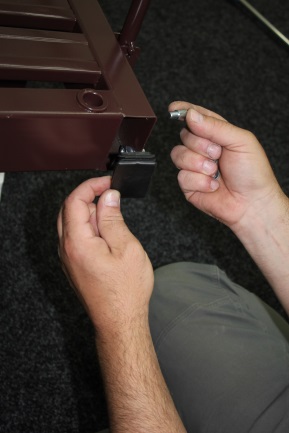 Установите изголовье и изножье 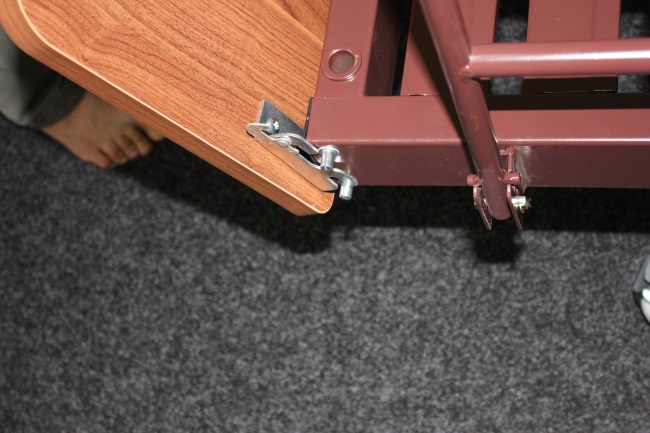 Установите крепление столика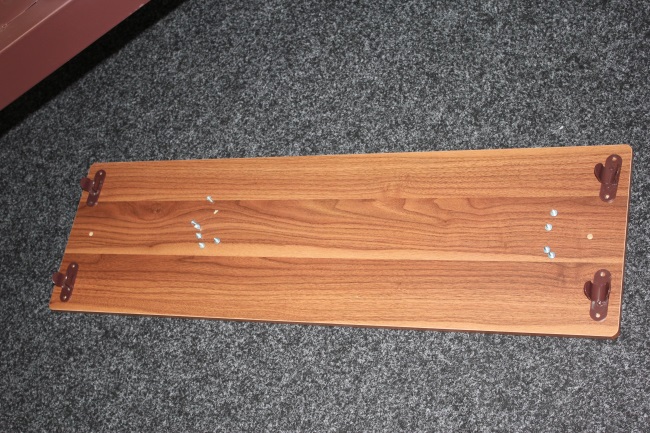 Установите столик на боковины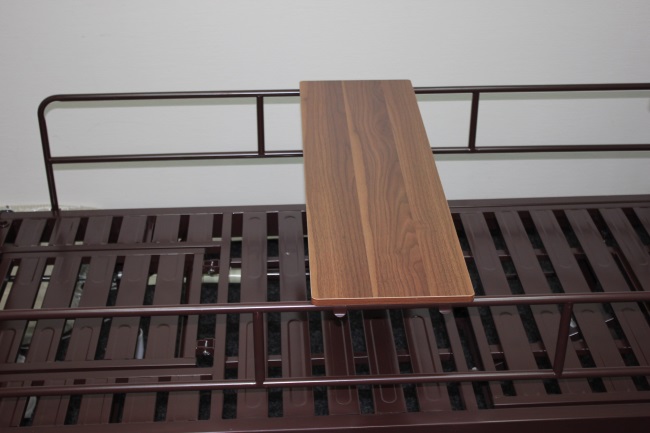 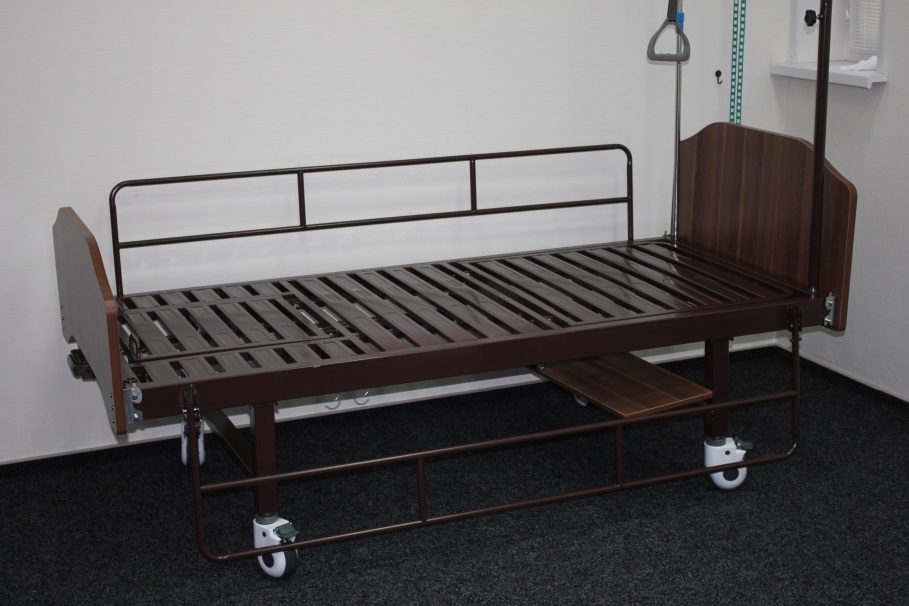 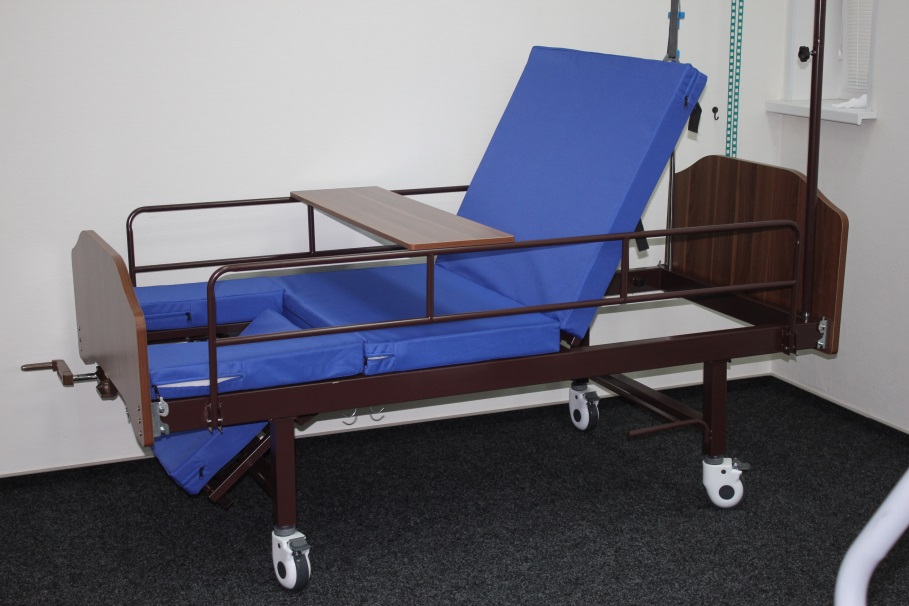 